Додаток 76до рішення виконавчого комітетуМиргородської міської радивід «22» травня 2024 року № 267Умовні позначки : В- виконує, У- бере участь, П- погоджує, З- затверджуєКеруюча справамивиконавчого комітету				                    Антоніна НІКІТЧЕНКО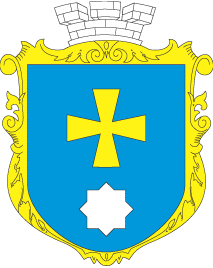 МИРГОРОДСЬКА МІСЬКА РАДАВИКОНАВЧИЙ КОМІТЕТМИРГОРОДСЬКА МІСЬКА РАДАВИКОНАВЧИЙ КОМІТЕТТехнологічна карткаВидача нового посвідчення особи з інвалідністю внаслідок війни, учасника війни, члена сім’ї загиблого (померлого) ветерана війни, члена сім’ї загиблого (померлого) Захисника чи Захисниці України,постраждалого учасника Революції Гідності замість непридатного/втраченого та у разі зміни персональних данихТК  3-4-1501597*№ з/пЕтапи надання адміністративної послуги Відповідальна посадова особа і виконавчий органДія Термін виконання, (днів) 123451Передача вхідного пакету документів заявника представником ЦНАП уповноваженій особі управління соціального захисту населення Миргородської міської ради Адміністратор ЦНАПВПротягом 1-ого дня2Перевірка повноти вхідного пакету документів Відповідальна особа управління соціального захисту населення   ВПротягом 1-ого дня3Прийняття відповідного рішення щодо видачі нового посвідчення Відповідальна особа управління соціального захисту населення   В15 днів4Видача посвідченняВідповідальна особа управління соціального захисту населення   В1 деньЗагальна кількість днів (передбачена законодавством)Загальна кількість днів (передбачена законодавством)Загальна кількість днів (передбачена законодавством)Загальна кількість днів (передбачена законодавством)30